Профессий много в мире есть,
Их невозможно перечесть.
Сегодня многие нужны,
И интересны, и важны.
И ты скорее подрастай,
Профессией овладевай.
Старайся в деле первым быть
И людям пользу приносить!Библиотека приглашает вас принять участие в часе информации под названием «Выбери работу по душе» в которой  мы с вами поговорим о профессиях. А что такое профессия? 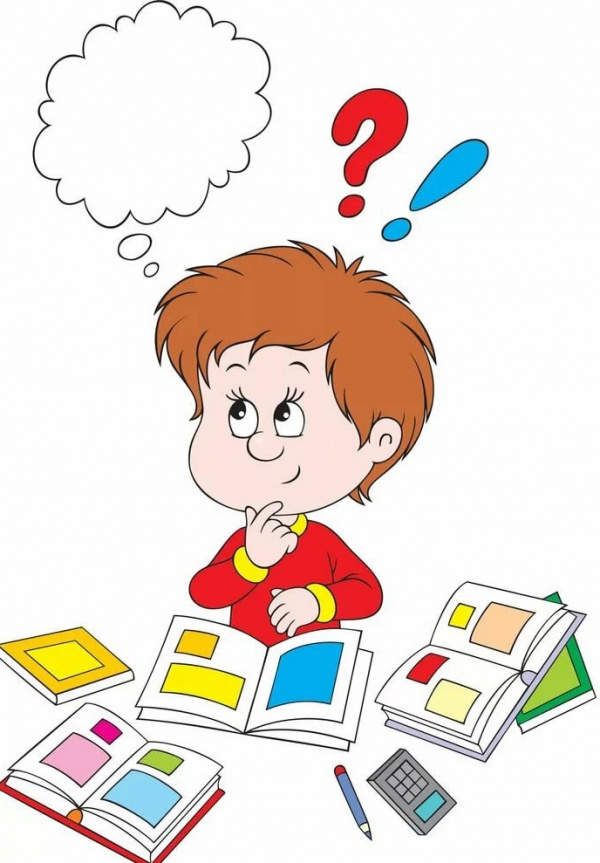 Профессия – это труд, который люди выбирают на всю жизнь. Чтобы стать хорошим специалистом, человек должен много знать и много уметь. Учение – тоже труд, и труд не простой. Человек любой профессии обязан трудиться.Ежедневно миллионы людей спозаранку куда-то идут из дома.Куда они спешат?Работа занимает большое место в жизни. Благодаря труду людей богатеет страна .Ваши родители работают ,а поэтому у вас есть возможность  одеваться,  питаться ,отдыхать, путешествовать.Что вы знаете о работе своих родителей? Скажите, а что нужно чтобы каждый день с радостью и удовольствием ходить на работу?Для этого надо найти себе дело по душе, выбрать такую профессию,чтобы она приносила радость.    Вспомните людей разных профессий, попробуйте определить, чем бы вам хотелось заниматься в будущем.Определились?Выбирать себе профессию по душе дело непростое, но у вас еще есть время подумать и помечтать о том ,кем вы будете, когда вырастите.Известно очень много пословиц и поговорок о труде.Попробуйте продолжить пословицу:Сделал дело….(гуляй смело)Дело мастера….(боится)Что посеешь… (то и пожнешь)Делу время… (потехе час)Поспешишь…(людей насмешишь)Семь раз отмерь…(один раз отрежь)А эти пословицы прочитаем:Если нет охоты – мало толку от работыСмахни пот с лица и доведи работу до концаСчастье к тому приходит, кто с трудом дружбу водитТот человек в почете, чьи руки в работеТому не стыдно, чью работу видно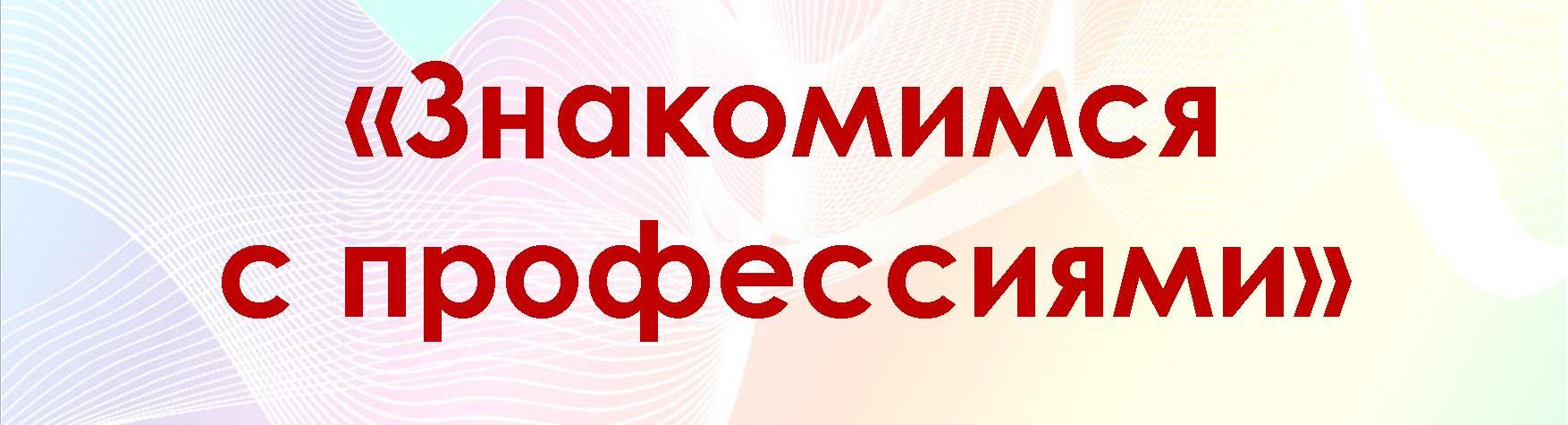                                            Ответьте на вопросы викторины:Читая разные книги , мы встречаемся с разными героями, которые стали знамениты благодаря своей профессии.И вы их . конечно , узнаете и сможете назвать персонажей и авторов этих произведений.1.Лучшая в мире няня- гувернантка, прилетевшая однажды на зонтике неизвестно откуда(Мэри Попинс, П. Треверс)2.Воспитатель, которая была о себе очень высокого мнения. «У меня, -говорила она,-и дети , и собаки становятся шелковыми»(Фрекен Бок  Линдгрен)3.Из трех цариц одна стала царицей , другая- ткачихой, а третья?(поварихой А.С.Пушкин)4.Матрос капитана Врунгеля(Фукс В. Некрасов)5.Самый известный почтальон, проживающий в д. Простоквашино( Печкин .Э. Успенский)6.Сказочный ветеринарный врач(Айболит К. Чуковский)Викторина «Подскажи профессию»В море коварном товаров и ценБизнес- корабль ведет……бизнесмен.От вирусов злобных компьютер наш чист,Программы и файлы спас……программист.Решать проблемы четко, быстроДолжны в правительстве …..министры.Справедливей всех, друзья,Споры все решит …..судья.Высока, стройна, как ельВ платье модном топ-…..модельВот вам чертеж, где каждый размер новой деталиДал……инженер.Замирает в страхе зритель-В клетке с тигром ……укротитель.Дупло и берлогу , дом лисий и птичийВ лесу охраняет надежно ……лесничий.Печь гудит , как самовар,Сталь в ней варит …..сталевар.А мне сделала вчераДва укола……медсестра.У слона иль мышки жар-Их спасет……ветеринар.Слезо-носо вытирательВ группе нашей …..воспитатель.Знает точно детвора,Кормят вкусно……повара.Перед вами рифмы . Попробуйте сочинить стихи.Светофор- шоферХор-дирижерЖитель- строительКрыжовник- садовникПринцесса- стюардессаТалант- музыкантСыр- кассирОгурцы- продавцыСамолет- пилотОкеан- капитанЗритель- укротительМолодец- певецПетух- пастухСудак- рыбакЛист- журналистКоварный- пожарныйВзор- прокурорСвист- трактористПонедельник- мельникПопробуйте  придумать забавные истории о том, что бы случилось , если бы какую-нибудь работу выполняли люди совершенно других профессий:двор подметала балеринауроки в школе вел укротитель тигровбулки пек врачтушил пожары водолазлечил больных библиотекарьдома строил писательписьма в дом приносил садовниккостюмы шил моряккниги в библиотеке выдавал дворниккашу и суп варил художникрыбу ловил музыкантдетей в детском саду воспитывала стюардессав цирке выступал трубочистновости в газету писал кондитер….Придумали…. Смешно получилось? Выбирайте профессию по душе, и пусть ваша будущая  профессия вам приносит вдохновение!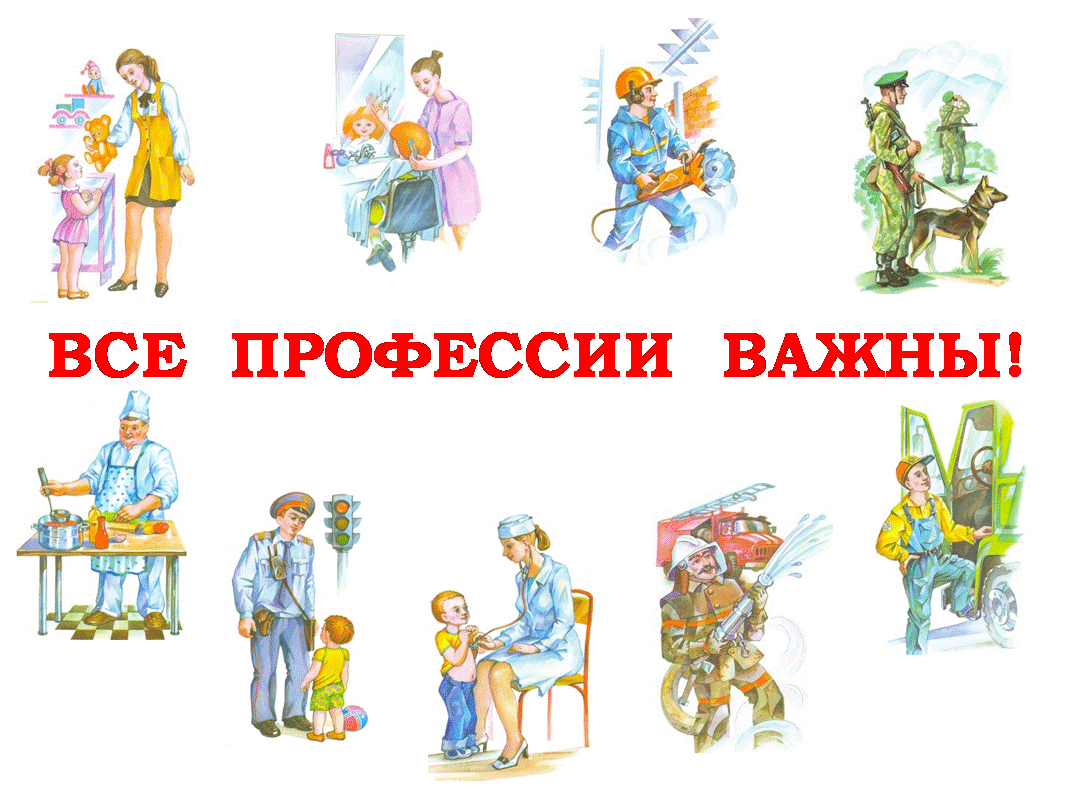 Как видите, дети, профессий немало-Такую себе выбирайЧтоб делом всей жизни твоей она сталаЧтоб честным трудом ты прославил свой край!